Печи – мангалы VESTA  соответствуют ГОСТ 9817-95,  что подтверждается сертификатом соответствия.В настоящем документе сделаны выдержки из госта, касающиеся правил эксплуатации и некоторых технических характеристик. Красным цветом выделены положения, непосредственно касающиеся печей VESTA.Так же приведена выдержка из СНиП 41-01-2003 (введен вместо   СНиП 2.04.05). Впрочем, в части воздуховодов их требования идентичны. Соблюдение данных требований должно снимать вопросы представителей МЧС.Полный текст ГОСТа находится здесь:http://standartgost.ru/%D0%93%D0%9E%D0%A1%D0%A2%209817-95 ГОСТ 9817-95МЕЖГОСУДАРСТВЕННЫЙ СТАНДАРТАППАРАТЫ БЫТОВЫЕ, РАБОТАЮЩИЕ
НА ТВЕРДОМ ТОПЛИВЕОБЩИЕ ТЕХНИЧЕСКИЕ УСЛОВИЯМЕЖГОСУДАРСТВЕННЫЙ СОВЕТ
ПО СТАНДАРТИЗАЦИИ, МЕТРОЛОГИИ И СЕРТИФИКАЦИИМинскПредисловие1 РАЗРАБОТАН Межгосударственным техническим комитетом по стандартизации МТК 98; Проектно-конструкторским и технологическим институтом «ГАЗОАППАРАТ»ВНЕСЕН Государственным комитетом Украины по стандартизации, метрологии и сертификации2 ПРИНЯТ Межгосударственным Советом по стандартизации, метрологии и сертификации (протокол № 8 от 10 декабря 1995 г.)За принятие проголосовали:3 Постановлением Государственного комитета Российской Федерации по стандартизации и метрологии от 23 марта 1999 г. № 84 межгосударственный стандарт ГОСТ 9817-95 введен в действие непосредственно в качестве государственного стандарта Российской Федерации с 1 января 2000 г.4 ВЗАМЕН ГОСТ 9817-82МЕЖГОСУДАРСТВЕННЫЙ СТАНДАРТАППАРАТЫ БЫТОВЫЕ, РАБОТАЮЩИЕ НА ТВЕРДОМ ТОПЛИВЕОбщиетехническиеусловияHousehold apparatus using the solid fuel.General specificationsДатавведения 2000-01-011 Область примененияНастоящий стандарт распространяется на бытовые аппараты, работающие на твердом топливе (далее - аппараты), с водяным контуром номинальной тепловой мощностью до 70 кВт, предназначенные для отопления, горячего водоснабжения, приготовления пищи.4.1.10 Температура наружных поверхностей аппарата не должна быть более:передней и задней стенок.......................................... 120 °Сбоковых стенок........................................................... 80 °Сстекла дверцы духовки (при ее наличии)................ 170 °СТемпература пола под аппаратом не должна быть более 50 °С. (температуры обшивок печей - мангалов  VESTA значительно ниже)10 Указания по эксплуатации10.1 Аппараты следует использовать для отопления помещений, горячего водоснабжения (для хозяйственных нужд: мытье посуды, стирка, купание и т.п.), приготовления пищи.10.2 Аппарат должен быть установлен на основу из негорючих материалов на расстоянии не менее 500 мм до сгораемых конструкций.10.3 Пол из горючих и трудно горючих материалов под дверкой камеры сгорания должен быть защищен стальным листом размером 700 ´ 500 мм, толщиной не менее 0,5 мм.10.4 Аппарат должен эксплуатироваться только подключенным к отопительной системе, заполненной водой.Рабочее давление столба жидкости в месте установки аппарата номинальной тепловой мощностью до 30 кВт не должно превышать 70 кПа, свыше 30 до 70 кВт - не должно превышать свыше 140 кПа.Не допускается установка запорной арматуры на водопроводе для слива воды из безнапорного бака.10.5 Не допускается превышение температуры воды на выходе из аппарата более 95 °С.10.6 Аппарат должен быть подключен к обособленному дымовому каналу.10.7 Установка аппаратов и отвод продуктов сгорания должны соответствовать требованиям раздела 3 СНиП 2.04.05 [2].  (Соответствует разделу 6  СНиП 41-01-2003)10.8 Запрещается устанавливать аппарат в жилом помещении.10.9 Запрещается пользоваться помещениями для сна и отдыха, где установлен аппарат.10.10 Нарушение указаний по эксплуатации может привести к несчастному случаю.Строительные нормы и правила РФ СНиП 41-01-2003
"Отопление, вентиляция и кондиционирование"
(приняты постановлением Госстроя РФ от 26 июня 2003 г. N 115)6.6 Печное отопление6.6.20 Расстояние между верхом перекрытия печи, выполненного из трех рядов кирпича, и потолком из горючих материалов, защищенным штукатуркой по стальной сетке или стальным листом по асбестовому картону толщиной 10 мм, следует принимать 250 мм для печей с периодической топкой и 700 мм для печей длительного горения, а при незащищенном потолке соответственно 350 и 1000 мм. Для печей, имеющих перекрытие из двух рядов кирпича, указанные расстояния следует увеличивать в 1,5 раза.Расстояние между верхом металлической печи с теплоизолированным перекрытием и защищенным потолком следует принимать 800 мм, а для печи с нетеплоизолированным перекрытием и незащищенным потолком - 1200 мм. (Примечание: Для VESTA высоту можно измерять от печи, рассматривая искрогаситель и зонт как дополнительную защиту).6.6.23 Конструкции зданий следует защищать от возгорания:а) пол из горючих материалов под топочной дверкой - металлическим листом размером 700х500 мм, располагаемым длинной его стороной вдоль печи;б) стену или перегородку из горючих материалов, примыкающую под углом к фронту печи, - штукатуркой толщиной 25 мм по металлической сетке или металлическим листом по асбестовому картону толщиной 8 мм от пола до уровня на 250 мм выше верха топочной дверки.Расстояние от топочной дверки до противоположной стены следует принимать не менее 1250 мм.6.6.24 Минимальные расстояния от уровня пола до дна газооборотов и зольников следует принимать:а) при конструкции перекрытия или пола из горючих материалов до дна зольника - 140 мм, до дна газооборота - 210 мм;б) при конструкции перекрытия или пола из негорючих материалов - на уровне пола.6.6.25 Пол из горючих материалов под каркасными печами, в том числе на ножках, следует защищать от возгорания листовой сталью по асбестовому картону толщиной 10 мм, при этом расстояние от низа печи до пола должно быть не менее 100 мм.6.6.26 Для присоединения печей к дымовым трубам допускается предусматривать дымоотводы длиной не более 0,4 м при условии:а) расстояние от верха дымоотвода до потолка из горючих материалов должно быть не менее 0,5 м при отсутствии защиты потолка от возгорания и не менее 0,4 м - при наличии защиты;б) расстояние от низа дымоотвода до пола из горючих материалов должно быть не менее 0,14 м.Дымоотводы следует принимать из негорючих материалов.7.11 Воздуховоды7.11.1 На воздуховодах систем общеобменной вентиляции, воздушного отопления и кондиционирования (далее - системы вентиляции) необходимо предусматривать в целях предотвращения проникания в помещения продуктов горения (дыма) во время пожара следующие устройства:а) противопожарные клапаны - на поэтажных сборных воздуховодах в местах присоединения их к вертикальному или горизонтальному коллектору для жилых, общественных, административно-бытовых и производственных помещений категорий В4 и Г;б) воздушные затворы - на поэтажных сборных воздуховодах в местах присоединения их к вертикальному или горизонтальному коллектору для помещений жилых, общественных и административно-бытовых, а также для производственных помещений категории Г. Геометрические и конструктивные характеристики воздушных затворов должны обеспечивать предотвращение распространения продуктов горения при пожаре из коллекторов через поэтажные сборные воздуховоды в помещения различных этажей; длину вертикального участка воздуховода воздушного затвора следует принимать по расчету, но не менее 2 м.Вертикальные коллекторы допускается присоединять к общему горизонтальному коллектору, размещаемому на чердаке или техническом этаже; в зданиях высотой более 28 м на вертикальных коллекторах в местах присоединения их к общему горизонтальному коллектору следует устанавливать противопожарные клапаны.К каждому горизонтальному коллектору следует присоединять не более 5 поэтажных воздуховодов с последовательно расположенных этажей. В многоэтажных (более 5 этажей) зданиях допускается присоединять:к горизонтальному коллектору - более 5 поэтажных воздуховодов при условии установки противопожарных клапанов на каждом поэтажном (сверх 5) воздуховоде;группу горизонтальных коллекторов к общему коллектору, размещаемому на чердаке или техническом этаже, при условии установки противопожарных клапанов в местах присоединения их к общему коллектору;в) противопожарные клапаны - на воздуховодах, обслуживающих помещения и склады категорий А, Б, В1, В3 или В4, а также на воздуховодах системместных отсосов взрыво- и пожароопасных смесей и систем по 7.2.11 в местах пересечения воздуховодами противопожарной преграды обслуживаемого помещения;г) противопожарный клапан - на каждом транзитном сборном воздуховоде (на расстоянии не более 1 м от ближайшего к вентилятору ответвления), обслуживающем группу помещений (кроме складов) одной из категорий А, Б, В1, В2 или В3 общей площадью не более 300  в пределах одного этажа с выходами в общий коридор.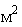 Примечания1 Противопожарные клапаны, указанные в 7.11.1а), б) и в), следует устанавливать в противопожарной преграде или непосредственно у преграды с любой стороны, или за ее пределами, обеспечивая на участке воздуховода от преграды до клапана предел огнестойкости преграды.2 Если по техническим причинам установить противопожарные клапаны или воздушные затворы невозможно, то объединять воздуховоды из разных помещений в одну систему не следует. В этом случае для каждого помещения необходимо предусмотреть отдельные системы противопожарных клапанов или воздушных затворов.3 Допускается предусматривать объединение теплым чердаком воздуховодов общеобменной вытяжной вентиляции жилых, общественных (кроме зданий лечебно-профилактического назначения) и административно-бытовых зданий.4 Вертикальные коллекторы в зданиях лечебно-профилактического назначения применять не допускается.7.11.4 Воздуховоды из негорючих материалов следует проектировать:а) для систем местных отсосов взрыво- и пожароопасных смесей, аварийных и транспортирующих воздух температурой 80°С и выше;б) для участков воздуховодов с нормируемым пределом огнестойкости;в) для транзитных участков или коллекторов систем вентиляции, жилых, общественных, административно-бытовых и производственных зданий;г) для прокладки в пределах помещений для вентиляционного оборудования, а также в технических этажах, чердаках, подвалах и подпольях.Санитарно-эпидемиологические правила
СП 2.3.6.1079-01
"Санитарно-эпидемиологические требования к организациям общественного питания, изготовлению и оборотоспособности в них пищевых продуктов и продовольственного сырья"
(утв. Главным государственным санитарным врачом Российской Федерации 6 ноября 2001 г.)С изменениями и дополнениями от:1 апреля 2003 г., 3 мая 2007 г., 29 декабря 2010 г., 31 марта 2011 г.Дата введения в действие 1 февраля 2002 г.

Постановлением Главного государственного санитарного врача РФ от 31 марта 2011 г. N 29 в пункт 4.11 настоящих Санитарных правил внесены изменения.4.11. Во вновь строящихся и реконструируемых организациях не допускается устанавливать плиты, работающие на угле, дровах, твердом топливе и др.Допускается приготовление блюд на мангале в организациях общественного питания размещенных в отдельно стоящих зданиях, при условии использования современного оборудования.

Система ГАРАНТ: http://base.garant.ru/12125153/#ixzz38l4XVpsBНаименование государстваНаименование национального органа по стандартизацииАзербайджанская РеспубликаАзгосстандартРеспублика АрменияАрмгосстандартРеспублика БеларусьГосстандарт БеларусиРеспублика КазахстанГосстандарт Республики КазахстанКиргизская РеспубликаКиргизстандартРеспублика МолдоваМолдовастандартРоссийская ФедерацияГосстандарт РоссииРеспублика ТаджикистанТаджикгосстандартТуркменистанГлавная государственная инспекция ТуркменистанаРеспублика УзбекистанУзгосстандартУкраинаГосстандарт Украины